(Warna Cover Biru Tua)LAPORAN KEMAJUANPENGABDIAN KEPADA MASYARAKAT (PKM)SKEMA: PROGRAM KEMITRAAN MASYARAKAT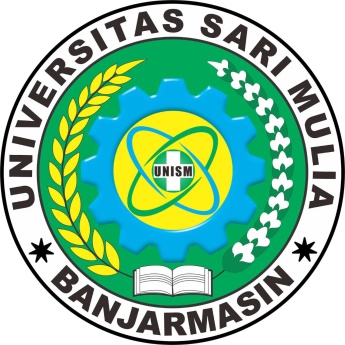 “Judul”PROGRAM STUDI SARJANA FARMASIFAKULTAS KESEHATAN UNIVERSITAS SARI MULIABANJARMASIN2023HALAMAN PENGESAHAN PENGABDIAN KEPADA MASYARAKAT (PKM)SKEMA: PROGRAM KEMITRAAN MASYARAKAT1. IDENTITAS PKMJUDUL PKMBIDANG, KATEGORI, SKEMA, DAN LAMA PKMIDENTITAS PENGUSULMITRA KERJASAMA PKM (JIKA ADA)Pelaksanaan PKM dapat melibatkan mitra kerjasama, yaitu mitra kerjasama dalam melaksanakan PKM, mitra sebagai calon pengguna hasil PKM, atau mitra investorLUARAN DAN TARGET CAPAIANLuaran WajibLuaran TambahanANGGARANRencana anggaran biaya PKM mengacu pada PMK yang berlaku dengan besaran minimum dan maksimum sebagaimana diatur pada buku Panduan PKM dan Pengabdian kepada Masyarakat Edisi 12.KEMAJUAN PKMRINGKASAN: Tuliskan secara ringkas latar belakang PKM, tujuan dan tahapan metode PKM, luaran yang ditargetkan, serta uraian TKT PKM. ………………...   KATA KUNCI: Tuliskan maksimal 5 kata kunci.     Inovasi Produk, Usaha Kecil Masyarakat Pengisian poin C sampai dengan poin H mengikuti template berikut dan tidak dibatasi jumlah kata atau halaman namun disarankan seringkas mungkin. Dilarang menghapus/memodifikasi template ataupun menghapus penjelasan di setiap poin. C.  HASIL PELAKSANAAN PENGABDIAN KEPADA MASYARAKAT: Tuliskan secara ringkas hasil pelaksanaan penelitian yang telah dicapai sesuai tahun pelaksanaan pengabdian. Penyajian meliputi data, hasil analisis, dan capaian luaran (wajib dan atau tambahan). Seluruh hasil atau capaian yang dilaporkan harus berkaitan dengan tahapan pelaksanaan pengabdian sebagaimana direncanakan pada proposal. Penyajian data dapat berupa gambar, tabel, grafik, dan sejenisnya, serta analisis didukung dengan sumber pustaka primer yang relevan dan terkini.……………….STATUS LUARAN:  Tuliskan jenis, identitas dan status ketercapaian setiap luaran wajib dan luaran tambahan (jika ada) yang dijanjikan. Jenis luaran dapat berupa publikasi, perolehan kekayaan intelektual, atau luaran lainnya yang telah dijanjikan pada proposal. Uraian status luaran harus didukung dengan bukti kemajuan ketercapaian luaran sesuai dengan luaran yang dijanjikan.  ……………..PERAN MITRA: Tuliskan realisasi kerjasama dan kontribusi Mitra baik in-kind maupun in-cash. Bukti pendukung realisasi kerjasama dan realisasi kontribusi mitra dilaporkan sesuai dengan kondisi yang sebenarnya. ………………………………………………………………………………………………………………………KENDALA PELAKSANAAN PENGABDIAN KEPADA MASYARAKAT: Tuliskan kesulitan atau hambatan yang dihadapi selama melakukan pengabdian kepada masyarakat dan mencapai luaran yang dijanjikan, termasuk penjelasan jika pelaksanaan pengabdian kepada masyarakat dan luaran pengabdian kepada masyarakat tidak sesuai dengan yang direncanakan atau dijanjikan.  ……………….RENCANA TAHAPAN SELANJUTNYA: Tuliskan dan uraikan rencana PKM di tahun berikutnya berdasarkan indikator luaran yang telah dicapai, rencana realisasi luaran wajib yang dijanjikan dan tambahan (jika ada) di tahun berikutnya serta roadmap PKM keseluruhan. Pada bagian ini diperbolehkan untuk melengkapi penjelasan dari setiap tahapan dalam metoda yang akan direncanakan termasuk jadwal berkaitan dengan strategi untuk mencapai luaran seperti yang telah dijanjikan dalam proposal. Jika diperlukan, penjelasan dapat juga dilengkapi dengan gambar, tabel, diagram, serta pustaka yang relevan. Jika laporan kemajuan merupakan laporan pelaksanaan tahun terakhir, pada bagian ini dapat dituliskan rencana penyelesaian target yang belum tercapai. ……………………….DAFTAR PUSTAKA: Penyusunan Daftar Pustaka berdasarkan sistem nomor sesuai dengan urutan pengutipan. Hanya pustaka yang disitasi pada laporan kemajuan yang dicantumkan dalam Daftar Pustaka. Penyusunan Daftar Pustaka berdasarkan sistem nomor sesuai dengan urutan pengutipan (IEEE)…………………………LampiranSurat Tugas KegiatanDokumen pendukung luaran WajibLuaran dijanjikan : Target :  Dicapai : Nama jurnal : Peran penulis : Nama Lembaga Pengindek : URL jurnal : Judul artikel : Oleh:Oleh:Oleh:Oleh:Ketua:NIK.  Anggota:1. NIK.  2. NIK.  1.Judul:2.Nama Mitra Program PkM:3.Ketua TIM PelaksanaNama:NIDN:Jabatan:Program Studi:Perguruan Tinggi:Bidang Keahlian:Alamat Kantor/Telp/Email:4.Anggota Tim Pelaksana:Jumlah Anggota DosenAnggota 1:NIDN:Anggota 2:NIDN:Jumlah Mahasiswa yang Terlibat:5.Lokasi Kegiatan/Mitra (1)Wilayah Mitra:Kabupaten/Kota:Provinsi:Jarak PT ke Lokasi (Km):6.Luaran yang Dihasilkan:7.Jangka Waktu Pelaksanaan:8.Biaya KegiatanBiaya Total:Perguruan Tinggi:Sumber Lain:Banjarmasin,  April 2023Mengetahui,Mengetahui,Mengetahui,Mengetahui,Dekan Fakultas KesehatanUniversitas Sari Muliaapt. Noval, M.FarmNIK. 1166042017095Dekan Fakultas KesehatanUniversitas Sari Muliaapt. Noval, M.FarmNIK. 1166042017095Dekan Fakultas KesehatanUniversitas Sari Muliaapt. Noval, M.FarmNIK. 1166042017095Dekan Fakultas KesehatanUniversitas Sari Muliaapt. Noval, M.FarmNIK. 1166042017095Ketua TIM PengusulKetua PenelitiNIK. Menegetahui,Menegetahui,Menegetahui,Menegetahui,Menegetahui,Ketua LPPM Universitas Sari MuliaPutri Vidiasari Darsono, S.Si., M.PdNIK. 1166022015079Ketua LPPM Universitas Sari MuliaPutri Vidiasari Darsono, S.Si., M.PdNIK. 1166022015079Ketua LPPM Universitas Sari MuliaPutri Vidiasari Darsono, S.Si., M.PdNIK. 1166022015079Ketua LPPM Universitas Sari MuliaPutri Vidiasari Darsono, S.Si., M.PdNIK. 1166022015079Ketua LPPM Universitas Sari MuliaPutri Vidiasari Darsono, S.Si., M.PdNIK. 1166022015079Bidang FokusKategori (Kompetitif Nasional/Desentralisasi/Penugasan)SkemaLama Kegiatan (Tahun), Jumlah Keterlibatan Mahasiswa (orang)Nama, PeranPerguruan Tinggi/ InstitusiProgram Studi/ BagianBidang TugasID SintaH-IndexKategori MitraNama MitraDanaTahun LuaranJenis LuaranStatus target capaian (accepted, published, terdaftar atau granted, atau status lainnya)Keterangan (url dan nama jurnal, penerbit, url paten, keterangan sejenis lainnya)Tahun LuaranJenis LuaranStatus target capaian (accepted, published, terdaftar atau granted, atau status lainnya)Keterangan (url dan nama jurnal, penerbit, url paten, keterangan sejenis lainnya)Jenis PembelanjaanKomponenItemSatuanVol.Biaya SatuanTotalTOTAL